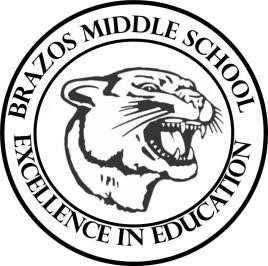 Teacher_Chris Stanley 6th grade Social Studies 2023 Week 24 – 4th 6 Weeks February 12th – 16thMonday 	 Thursday 	 TLW: The students will begin learning about religion in the Southwest Asia/North Africa areasBegin Arabian Peninsula VocabBegin North Africa Sec. 1 – 3 W/U6.13D, 6.17A, 6.21ABench Mark ExamTLW: North Africa Sec. 1-3 W/U dueArabian Peninsula VocabReligion in Southwest Asia/North Africa6.13D, 6.17A, 6.21A Bench Mark ExamTuesday 	 Friday 	 TLW: North Africa Sec. 1-3 W/UArabian Peninsula VocabReligion in Southwest Asia/North Africa6.13D, 6.17A, 6.21ABench Mark ExamTLW: North Africa TestWednesday 	 TLW: North Africa Sec. 1-3 W/UArabian Peninsula VocabReligion in Southwest Asia/North Africa6.13D, 6.17A, 6.21ABench Mark Exam